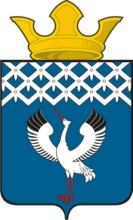 Российская ФедерацияСвердловская областьГлава муниципального образования Байкаловского сельского поселенияРАСПОРЯЖЕНИЕот 11.01.2016 г.   № 04/од-рс. БайкаловоОб обеспечении безопасности на водных объектах во время массовых мероприятий в праздник  Крещения  Господнего - 19 января 2016 г. на территории муниципального образования Байкаловского сельского поселенияВ целях обеспечения  безопасности населения муниципального образования Байкаловского сельского поселения, исключения несчастных случаев на водных объектах, в соответствии с Уставом Байкаловского сельского поселения ПОСТАНОВЛЯЮ:1. Запретить гражданам при проведении массовых мероприятий в праздник  Крещения  Господнего - 19 января 2016 г. крещенское купание в необорудованных иорданях (ледяных купелях).2. Определить местом крещенских купаний иордань (ледяную купель), расположенную на территории Байкаловского пруда в с.Байкалово. 3. Провести работы по вырубке и оборудованию крещенской иордани (ледяной купели) 18 января 2016 г. на территории Байкаловского пруда в с.Байкалово.4.Рекомендовать начальнику ММО МВД России «Байкаловский» Комину С.В. организовать дежурство нарядов ППС и ДПС в месте проведения массовых мероприятий (Байкаловский пруд) 19 января 2016 г. в период времени с 12.00 до 19.00 часов.5. Рекомендовать Главному врачу ГБУЗ «Байкаловская ЦРБ» Дорожкину Г.В. организовать дежурство бригады «Скорой помощи» в месте проведения массовых мероприятий (Байкаловский пруд) 19 января 2016 г. в период времени с 12.00 до 19.00 часов.6. Обнародовать настоящее Распоряжение путем размещения его полного текста на официальном сайте Байкаловского сельского поселения www.bsposelenie.ru.7. Направить копию настоящего распоряжения в ММО МВД России «Байкаловский» и отдел по мобмилизационной работе ГО и ЧС администрации Байкаловский муниципальный район.8. Настоящее распоряжение вступает в силу на следующий день после его официального опубликования.9. Контроль над исполнением настоящего постановления  оставляю за собой.      И.о.главы  муниципального образования        Байкаловского  сельского  поселения                                               Д.В.Лыжин 